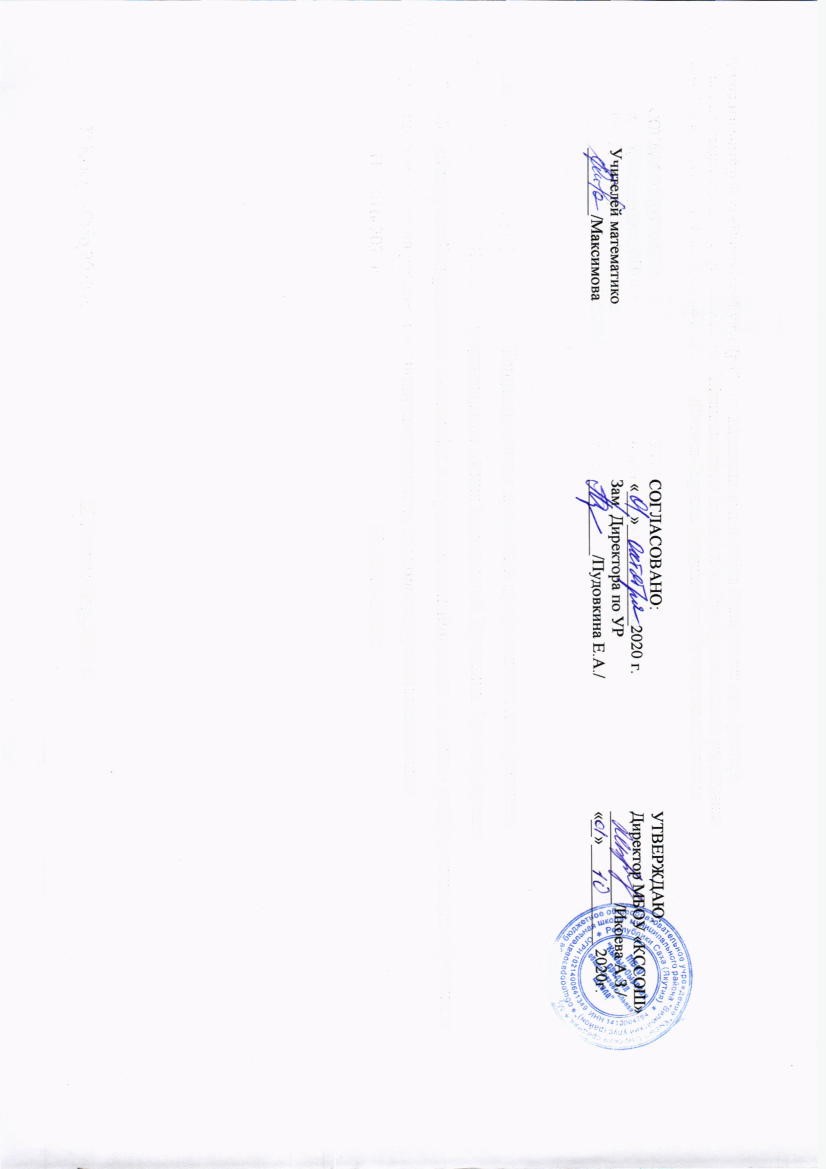 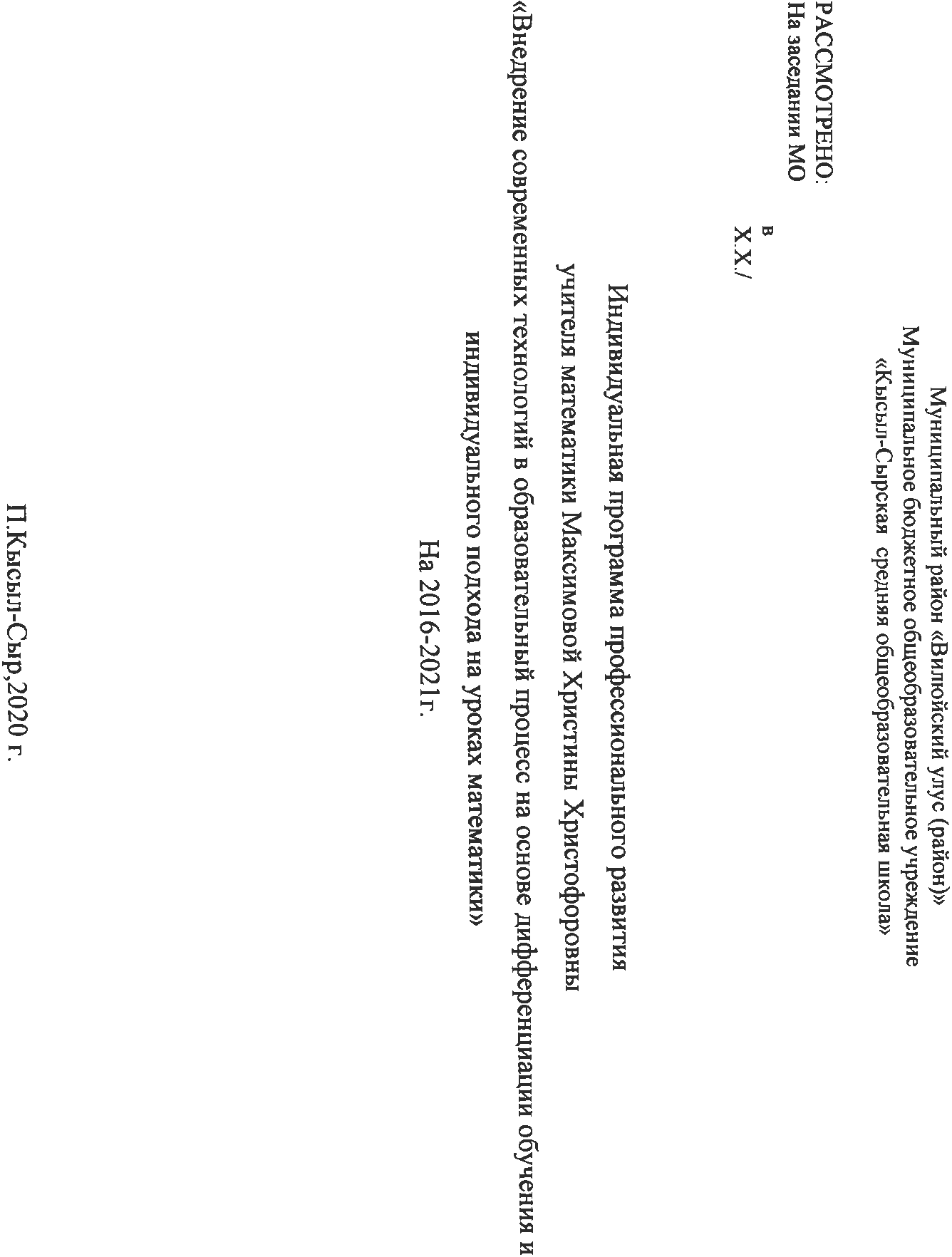 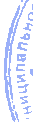 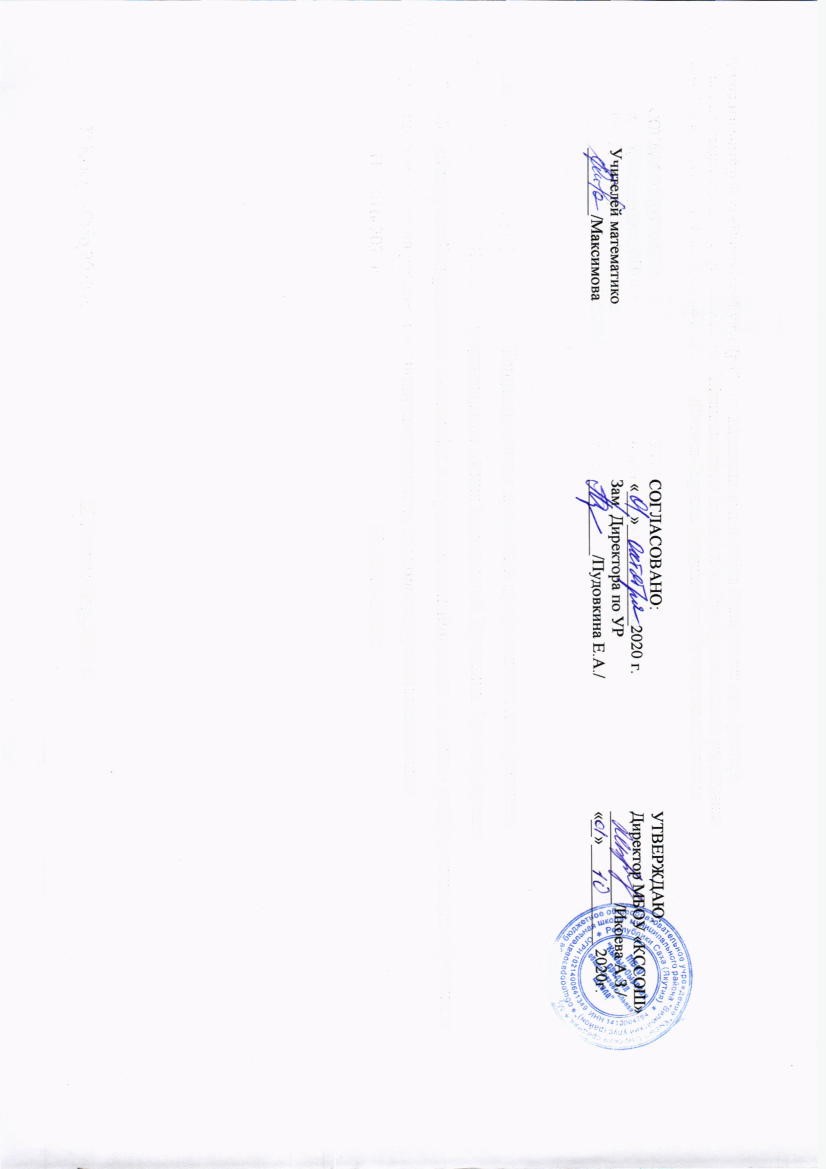 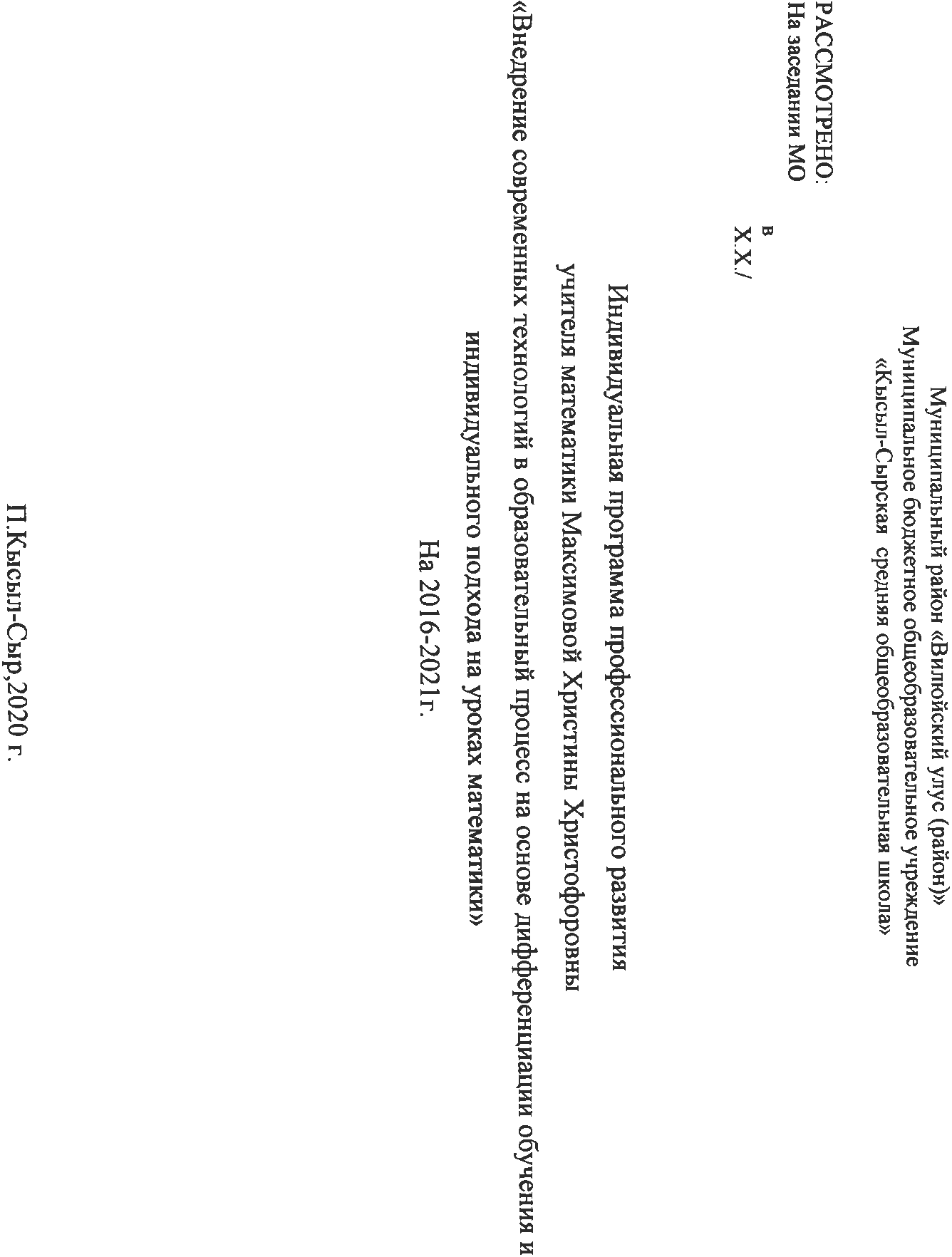 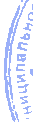 Индивидуальная проблемная тема самообразования:«Внедрение современных технологий в образовательный процесс на основе дифференциации обучения и индивидуального подхода на уроках математики».Работа над темой начата в 2016 году          Предполагается закончить работу над темой в 2021 году. Цель: обеспечение различных индивидуальных траекторий получения полноценного образования, учитывающих способности, возможности, интересы учеников,достижение более высокого уровня моей профессиональной компетентностиЗадачи:Обеспечение высокого методического уровня проведения всех видов занятийПовысить качество проведения учебных занятий по внедрению новых технологийСовершенствование видов и форм диагностики и контроляРазработка учебных, научно-методических и дидактических материаловУвеличить число участников НОУ по предметамПовысить мотивацию и качество знаний учащихся                                                                         Перечень вопросов по самообразованию1.Наличие инноваций в работе, т.е. овладение новыми информационными технологиями, введение новых образовательных стандартов. 2.Работать   над   созданием   в   коллективе   учащихся   класса   творческой обстановки, здорового нравственно-психологического климата. 3 .Распространение      педагогического      опыта     на      муниципальном      и региональном уровне.4.Самоанализ и оценка своей творческой деятельности. 5.Продолжать изучать педагогический опыт других преподавателей. 6.Планомерное   и   систематическое   совершенствование   методов   учебно-воспитательного процесса - во всех классах.7.Умение оказать практическую помощь коллегам в овладении инновацией. 8.В каждом классе, где преподаю математику, ставить перед собой задачу - проанализировать потребности и способности ребенка, учесть его возрастные особенности и заинтересовать предметом. Ожидаемые результаты:1 Повышение мотивации и качества знаний на уроках математики2. Апробация новых видов и форм диагностики3. Увеличение числа участников НОУ4. Повышение качества учебных занятий по внедрению новых технологийНаправления самообразования:ОСНОВНЫЕ ЭТАПЫ РАБОТЫ ПО САМООБРАЗОВАНИЮ:  Реализовать целенаправленную встречу ученика  и учебных форм работы в пространстве учебного успеха учащихся, мне позволяет технология индивидуального стиля учебной деятельности (ИСУД) – являющаяся дидактическим ресурсом личностно-ориентированного обучения.     Чтобы эффективно использовать технологию «ИСУД» необходимо и достаточно- диагностировать уровень параметров учебного успеха ученика;- создать картотеку учебных приемов и заданий, систематизированных по уровню параметров учебного успеха ученика;- выбирать для каждого ученика индивидуальные формы работы на разных этапах учебно-познавательной деятельности.В ходе реализации поставленных задач в первую очередь предстоит:1.Изучение педагогических программных средств по своему предмету и оценке их достоинств и недостатков. 2.Внедрение в свою практику новых технологий обучения таких как: Метод проектов - это такой способ обучения, при котором учащийся самым непосредственным образом включен в активный познавательный процесс; он самостоятельно формулирует учебную проблему, осуществляет сбор необходимой информации, планирует варианты решения проблемы, делает выводы, анализирует свою деятельность, формируя “по кирпичикам” новое знание и приобретая новый учебный и жизненный опыт. Компьютерные технологии обучения  - совокупность методов, приемов, способов, средств создания педагогических условий на основе компьютерной техники, средств телекоммуникационной связи и интерактивного программного продукта, моделирующих часть функций педагога по представлению, передаче и сбору информации, организации контроля и управления познавательной деятельностью. Дифференциация обучения - обучение строю на основе дифференциации, позволяющей учитывать индивидуальный темп продвижения школьника, корректировать возникающие трудности, обеспечить поддержку его способностей. Мультимедиа  технологии - способ подготовки электронных документов, включающих визуальные и аудиоэффекты.  Применение мультимедиа технологий открывает перспективное направление развития современных компьютерных технологий обучения. ПЛАН РЕАЛИЗАЦИИ ПРОБЛЕМЫ: Изучить  литературу по данной проблеме: 1.   Леонтович А.В. Исследовательская деятельность как способ формирования мировоззрения. // Народное образование, № 10, 2005.2.   Новые педагогические и информационные технологии в системе образования / под ред. Е.С. Полат-М.:20043.   Пахомова Н.Ю. Проектное обучение — что это? // Методист, №1, 2004. - с. 42.4.   Развитие исследовательской деятельности учащихся. Методический сборник. — М.: Народное образование, 2001. — 272 с.5.   Хуторской А.В. Ключевые компетенции как компонент личностно ориентированной парадигмы образования // Ученик в обновляющейся школе: Сб. науч. трудов / Под ред. Ю.И.Дика. А.В.Хуторского. М., 2002.6. Современный урок (1-4 ч) Т.П. Лакоценина, издат. «Учитель»7.  Изучить  вопрос «Профессиональная компетенция учителя химии».8.  Документы Правительства РФ, Министерства образования РФ, относящихся  к стратегии модернизации образования.Учебная исследовательская работа: 1.Включить в план по реализации проектной деятельности на уроках  математики разработки учащимися примерных тем проектов, исследовательских работ2. Разработать программу и задания по диагностике знаний учащихся (использовать ресурсы Интернет, использовать материал сайтов образовательных ресурсов) – проводить диагностику 1-2 раза в год.3. Изучение опыта учителей – новаторов, методистов, передового опыта.Изучить опыт учителей новаторов из методических газет и журналов, образовательных сайтов ИнтернетаИспользовать материалы сайта «Сеть творческих учителей» по вопросам использования ИКТ. Творческое сотрудничество с учителями – предметниками.4. Участие в системе школьной методической работы:Провести открытые уроки, на которых показать применение указанных технологий.Установить творческое сотрудничество с учителями-предметниками по вопросам темы самообразования.Изучить передовой опыт учителей района по применению технологий. Участие в заседаниях ШМО естественно – математического цикла, педагогических советах. Практические выходы (доклады, рефераты) – на районной секции учителей математики,  на занятиях школьного методического объединения, на заседаниях педагогического совета Взаимные посещения уроков с целью обмена опытом работы;Предполагаемые результаты самообразования  Повысить качество преподавания предмета  до 55%Научить детей работать с Интернетом, грамотно использовать полученный материал в творческих работах.Разработать и провести и открытые уроки по собственным, новаторским технологиямсоздать комплекты педагогических  разработок с применением новых технологий и поместить их на школьном сайте.Периодически проводить самоанализ своей профессиональной деятельности, отчитываться о результатах работы над темой на МО и педсоветах.Разработать  дидактические материалы, тесты, создать собственную медиатеку, способствующие личностно-ориентированному подходу в изучении предмета.Результаты работы над темой самообразования  поместить на школьном сайте.Обобщить опыт по исследуемой теме Основные направленияДействия и мероприятияСрокиреализацииПрофессиональное1. Изучить новые программы и учебники, уяснить их особенности и требования 2.Знакомиться с новыми педагогическими технологиями через предметные издания и Интернет.3. Повышать квалификацию на курсах для учителей математики2016-2021регулярноПсихолого-педагогические1.Совершенствовать свои знания в области классической и современной психологии и педагогики.регулярноМетодические1.Совершенствовать знания современного содержания образования учащихся по математике2. Знакомиться с новыми формами, методами и приёмами обучения  математике3. Принимать активное участие в работе районного и школьного МО учителей   естественно-математического  цикла4. Организовать работу с одарёнными детьми и принимать участие в научно-практических конференциях, конкурсах творческих работ, олимпиадах.5. Изучать опыт работы лучших учителей своей школы, района, области через Интернет.6. Посещать уроки коллег и участвовать в обмене опытом.7. Периодически проводить самоанализ профессиональной деятельности.8. Создать собственную базу лучших сценариев уроков, интересных приемов и находок на уроке.9. Проводить открытые уроки для коллег по работе, учителей района, на семинарах директоров и завучей школ района.10. Разработать программы элективного курса по предмету.12. Выступать с докладами по теме самообразования.  регулярнорегулярно регулярно ежегодно  регулярно регулярно регулярно 2016-20212016 -2021Информационно-технологические технологии1.Изучать ИКТ и внедрять их в учебный процесс.2. Обзор в Интернете информации по математике,  педагогике, психологии3. Мастер-класс «Использование учащимися ИКТ на уроках математики»5. Общение с педагогами на различных сайтахрегулярно регулярно 2016-2021  2016-2021Охрана здоровья1. Внедрять в образовательный процесс здоровьесберегающие технологии.2. Вести здоровый образ жизни.регулярноЭтапыСодержание работыСрокиПрактическая деятельностьДиагностическийИзучение литературы по проблеме и имеющегося опыта2016-2019Школьные и районные МОИзучение литературыПрогностический1.Определение целей и задач темы.2.Разработка системы мер, направленных на решение проблемы.3.Прогнозирование результатов.2016-20191.Выступление на заседании школьного МО учителей».Практический1.Внедрение опыта работы. 2.Формирование методического комплекса.3.Корректировка работы.2016-20191.Выступление на заседании педагогического совета по теме:«Развитие навыков использования учащимися ИКТ на урока математики».2.Открытые уроки на муниципальном уровне.3.Участие в олимпиадах, конкурсах, конференциях. Обобщающий1.Подведение итогов.2.Оформление результатов работы.2020-20211.Выступление на заседании районного МО учителей 2.Участие и результаты на районных олимпиадах, конкурсах, конференциях.3.Мастер-класс «Использование учащимися ИКТ на уроках  математики».4.Консультативная помощь учителям и учащимся. ВнедренческийРаспространение опыта работы.2020-20211.Принять участие в фестивале педагогических идей «Открытый урок»2.Результаты работы над темой самообразования разместить на школьном сайте3. Участие в конкурсах 